ウクレレピクニック・イン・ハワイ 2020パスポートコピー貼付用紙・２０２０年５月14日まで有効なものが必要です。・未取得の方は、2019年11月22日（金）までを目安に取得し、11月27日（水）までにコピーをご提出下さい。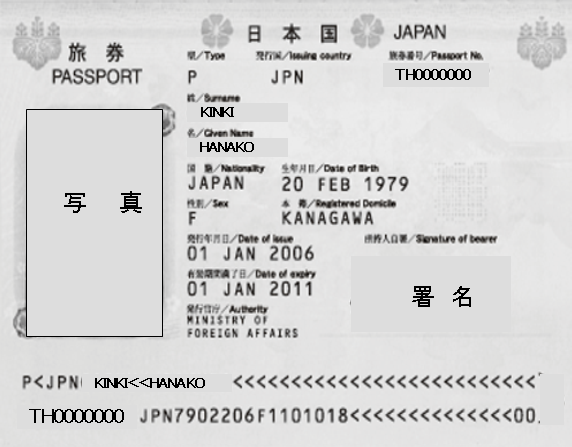 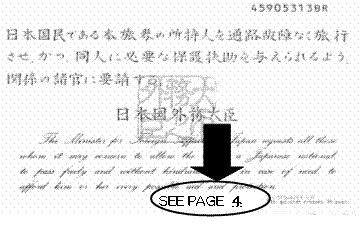 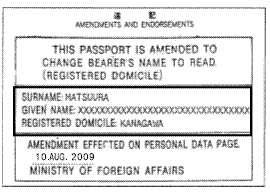 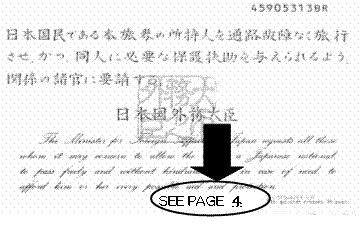 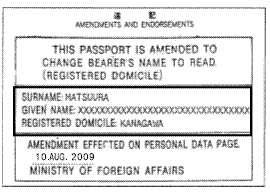 ※参加者全員分のパスポートコピーの提出が必要です。※ご返送はご案内書面内のご参加意向確認部分、参加申込書とご一緒にFAX・郵送にてお送りください。教室名氏名